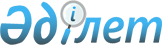 Об утверждении Правил выдачи разрешения на добровольную ликвидацию накопительного пенсионного фонда
					
			Утративший силу
			
			
		
					Постановление Правления Национального Банка Республики Казахстан от 4 июля 2012 года № 204. Зарегистрировано в Министерстве юстиции Республики Казахстан 17 августа 2012 года № 7857. Утратило силу постановлением Правления Национального Банка Республики Казахстан от 27 августа 2013 года № 216      Сноска. Утратило силу постановлением Правления Национального Банка РК от 27.08.2013 № 216 (вводится в действие по истечении десяти календарных дней после дня его первого официального опубликования).      В соответствии с Законом Республики Казахстан от 20 июня 1997 года «О пенсионном обеспечении в Республике Казахстан» Правление Национального Банка Республики Казахстан ПОСТАНОВЛЯЕТ:



      1. Утвердить прилагаемые Правила выдачи разрешения на добровольную ликвидацию накопительного пенсионного фонда.



      2. Настоящее постановление вводится в действие по истечении десяти календарных дней после дня его первого официального опубликования.      Председатель

      Национального Банка                        Г. Марченко

Утверждены            

постановлением Правления    

Национального Банка      

Республики Казахстан      

от 4 июля 2012 года № 204     

Правила выдачи разрешения

на добровольную ликвидацию накопительного пенсионного фонда

      Настоящие Правила выдачи разрешения на добровольную ликвидацию накопительного пенсионного фонда (далее – Правила) разработаны в соответствии с законами Республики Казахстан от 20 июня 1997 года «О пенсионном обеспечении в Республике Казахстан» (далее – Закон), от 4 июля 2003 года «О государственном регулировании и надзоре финансового рынка и финансовых организаций» и определяют порядок выдачи уполномоченным государственным органом по регулированию, контролю и надзору финансового рынка и финансовых организаций (далее - уполномоченный орган) разрешения на добровольную ликвидацию накопительного пенсионного фонда (далее – Фонд).



      1. Фонд на основании решения общего собрания акционеров обращается в Комитет по контролю и надзору финансового рынка и финансовых организаций Национального банка Республики Казахстан (далее – Комитет) с ходатайством о получении разрешения на его добровольную ликвидацию с приложением документов, указанных в пункте 1 статьи 45-1 Закона.



      2. Ходатайство Фонда о получении разрешения на добровольную ликвидацию и документы, указанные в подпунктах 3) и 5) части второй пункта 1 статьи 45-1 Закона, подписываются первым руководителем накопительного пенсионного фонда и заверяются печатью Фонда.



      3. Ходатайство о получении разрешения на добровольную ликвидацию Фонда представляется по форме в соответствии с приложением к Правилам.



      4. Решение о выдаче разрешения на добровольную ликвидацию доводится до сведения руководящих работников и акционеров Фонда в течение десяти календарных дней с даты его принятия.



      5. Выдача разрешения на добровольную ликвидацию Фонда производится по следующим основаниям:



      1) представления полного пакета документов, указанных в пункте 1 статьи 45-1 Закона;



      2) соответствия предоставленных документов законодательству Республики Казахстан о пенсионном обеспечении;



      3) достаточность средств Фонда для расчетов по его обязательствам.



      6. После получения разрешения уполномоченного органа на добровольную ликвидацию Фонд возвращает ранее выданные подлинники лицензий в Комитет в течение десяти рабочих дней с даты вступления в силу данного решения.

Приложение                

к Правилам выдачи разрешения    

на добровольную ликвидацию     

накопительного пенсионного фонда  

Форма          Председателю             

Комитета по контролю и надзору 

финансового рынка и финансовых 

организаций Национального Банка

Республики Казахстан         

                              ХОДАТАЙСТВО

            о выдаче разрешения на добровольную ликвидацию

                    накопительного пенсионного фонда __________________________________________________________________

                      (наименование заявителя)

просит в соответствии с решением общего собрания акционеров

накопительного пенсионного фонда № ___ от «___» _______ _____ года,

__________________________________________________________________

                        (место проведения)

выдать разрешение на добровольную ликвидацию накопительного

пенсионного фонда ________________________________________________

__________________________________________________________________.

          (наименование накопительного пенсионного фонда)

Накопительный пенсионный фонд полностью отвечает за достоверность

прилагаемых к ходатайству документов и информации, а также

своевременное представление Комитету дополнительной информации и

документов, запрашиваемых в связи с рассмотрением ходатайства. 

Прилагаемые документы (указать поименный перечень направляемых

документов, количество экземпляров и листов по каждому):

Первый руководитель накопительного пенсионного фонда (фамилия, имя,

отчество (при наличии), ссылка на документ, являющийся основанием

получения названных полномочий)_________________________

        (подпись)                                    печать
					© 2012. РГП на ПХВ «Институт законодательства и правовой информации Республики Казахстан» Министерства юстиции Республики Казахстан
				